DEFI N°6 CONCOURS DE GRIMACES page 7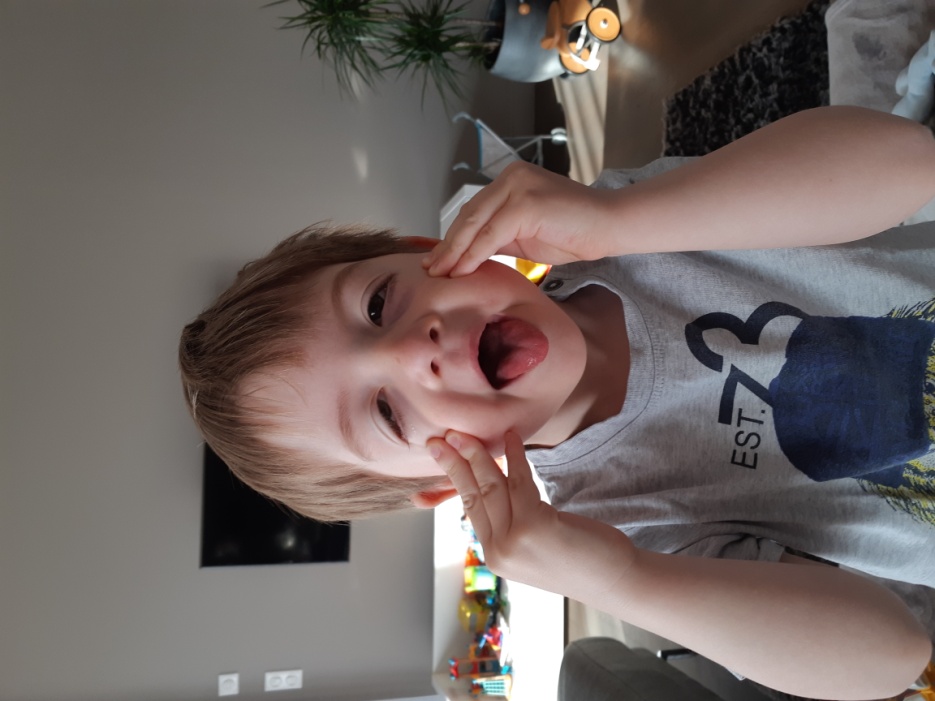 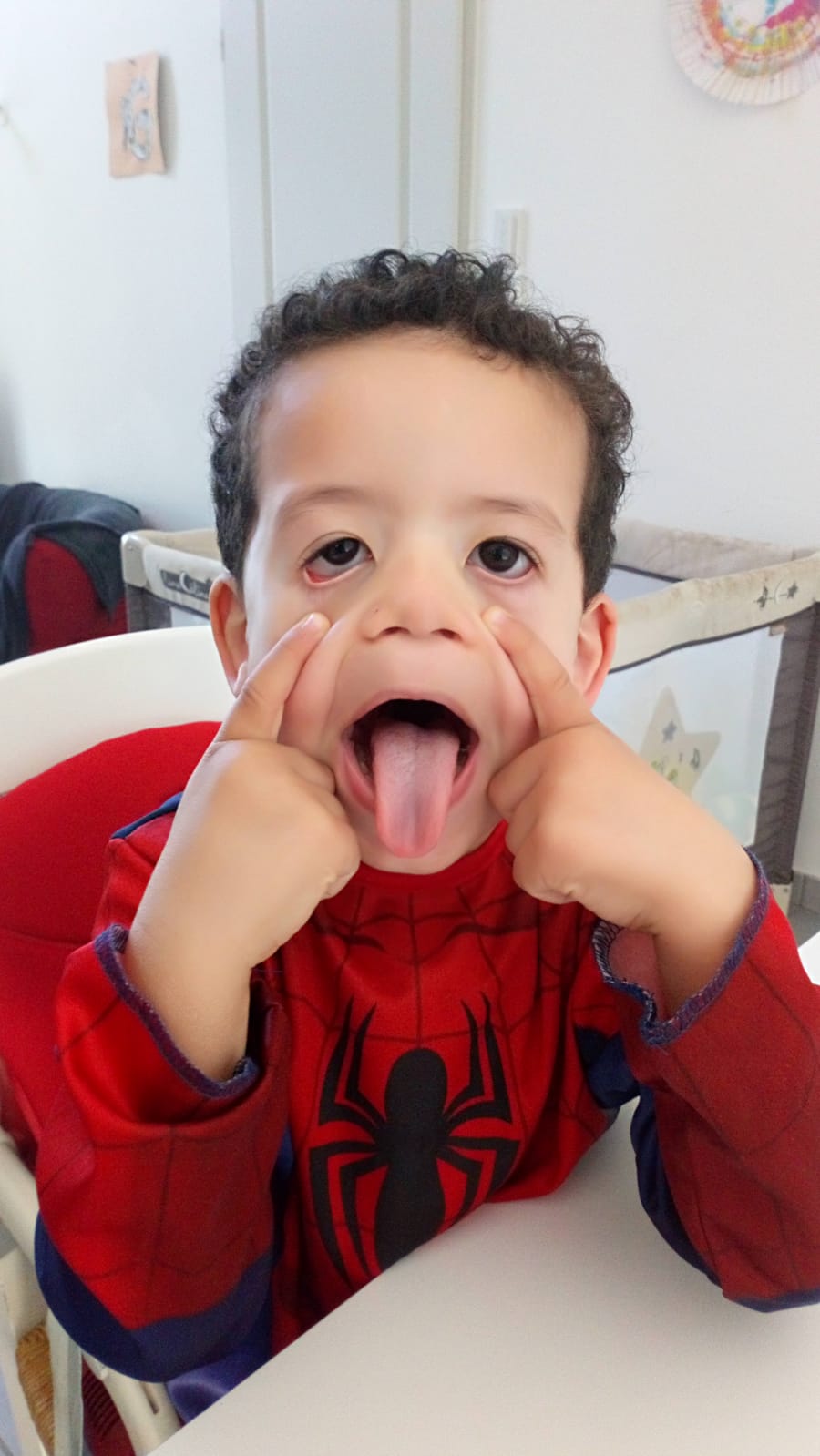 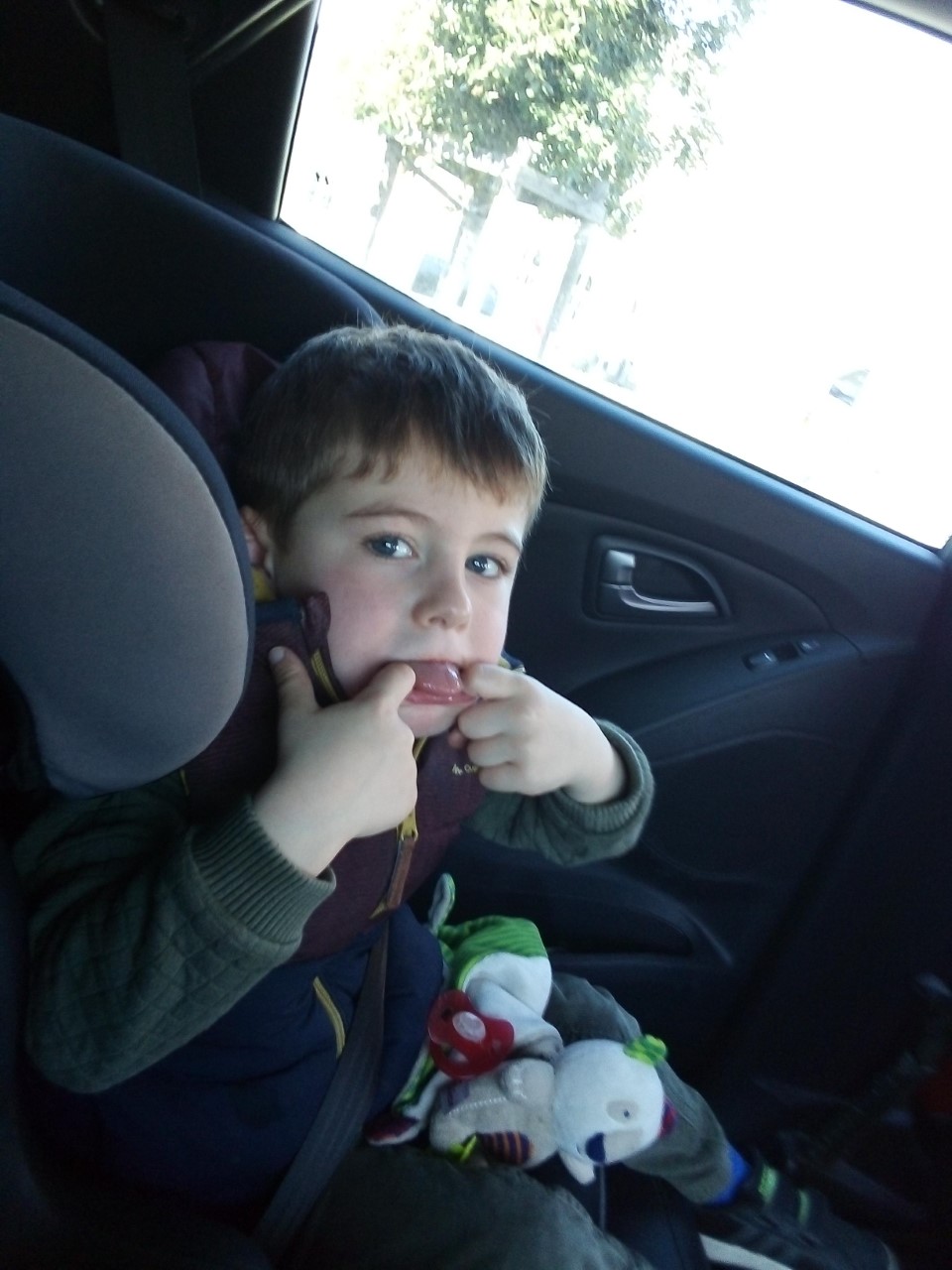 